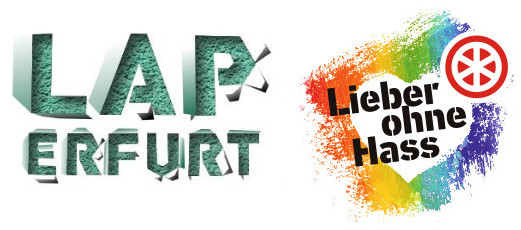 Kleinprojektantrag 2019
auf Förderung von lokalen Maßnahmen und Projekten in der „Partnerschaft für Demokratie – Stadt Erfurt“1. Angaben zum/zur AntragstellerInProjektträger:Art des Trägers: AnsprechpartnerIn:  						Anschrift: Telefon:                                               E-Mail:ProjektpartnerInnen:2. Angaben zum ProjektProjekttitel: 						   Laufzeit: (Maximale Projektdauer bis 31.12.2018. Zur Laufzeit gehört auch die Vor- und Nachbereitungszeit für das Projekt.)                                                   Themenfeld des Projektes:Zuordnung zu einem oder mehreren Handlungsfeldern des LAP/der PfD: Art der Maßnahme:voraussichtliche GesamtteilnehmerInnenzahl: Zielgruppe(n) des Projektes: (bitte maximal zwei auswählen)Altersstruktur der Zielgruppe(n):Projektziele: (bitte max. 3 Stichpunkte, 600 Zeichen)Kurzbeschreibung des Projektes: (max. 3.500 Zeichen)3. Finanzübersicht                   ____________________________________             __________________________________________ Ort/Datum 						Unterschrift AntragstellerIn							                      Bitte senden Sie den Antrag ausgefüllt und unterschrieben per Post sowie eine digitale Version (ohne Unterschrift und Stempel) an die externe Koordinierungs- und Fachstelle bei Radio F.R.E.I.:Freies Radio Erfurt e.V. | externe Koordinierungs- und Fachstelle LAP Erfurt/Partnerschaft für Demokratie | Gotthardtstraße 21 | 99084 Erfurt | E-Mail: lap@radio-frei.de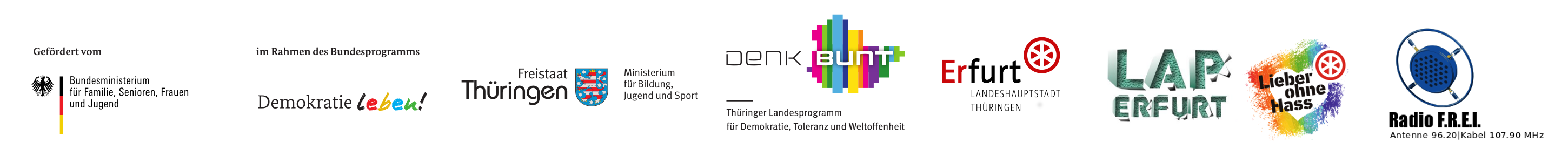 PostenBetrag in Euro geplante Gesamtausgaben des Projektes:Eigenmittel/andere Fördermöglichkeiten: (bitte eintragen)beantragte Fördersumme über LAP Erfurt/ PfD: